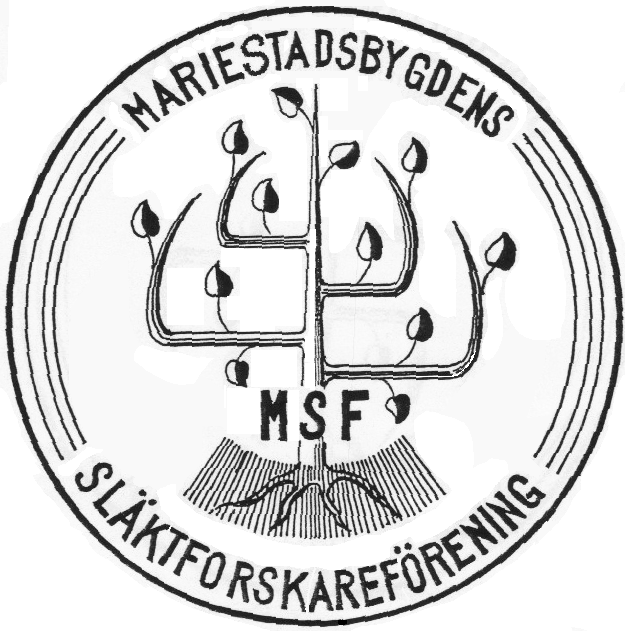 	Protokoll fört vid Årsmöte 2018-02-14 för Mariestadsbygdens Släktforskareförening i Mariestads Församlingshem.	Närvarande 56 medlemmar§ Å 18 1	Ordförande Christer Bengtsson hälsade alla välkomna och öppnade dagens möte.§ Å 18 2	Parentation hölls över bortgångna medlemmar.§ Å 18 3	Till årsmötets ordförande valdes Christer Bengtsson och som sekreterare, Eva Ekman.§ Å 18 4	Dagordningen godkändes av årsmötet.§ Å 18 5	Hans Andersson och Lennart Olsson valdes att justera årsmötesprotokollet och till rösträknare.§ Å 18 6	Årsmötets behöriga utlysande godkändes och lades till handlingarna.
§ Å 18 7	Ordföranden Christer Bengtsson redovisade verksamhetsberättelsen som godkändes av medlemmarna och lades till handlingarna. § Å 18 8	Kassören Lars-Erik Johansson föredrog den ekonomiska rapporten som godkändes och lades till handlingarna. Kassören redogjorde för föreningens löpande ekonomi under det gångna året.§ Å 18 9	Revisor Tord Mårtensson föredrog revisionsberättelsen som lades till handlingarna.§ Å 18 10	Årsmötet beslutade att bevilja ansvarsfrihet för styrelsen för den tid som revisionen avsåg.§ Å 18 11	ValVal av föreningens ordförande för två år. Omval Christer Bengtsson. Val av två ledamöter för vardera två år. Omval Eva Ekman samt nyval Ingrid Nyman Johansson.   Val av fyra ersättare för ett år. Bertil Ström, Åsa Berg och Elsebeth Söderpalm, samtliga omval. Marita Johansson nyval.Tord Mårtensson valdes till revisor för ett år. Gun Skogsberg valdes till ersättare för revisor för ett år. Alf Eklund omvaldes som valberedare för tre år. Hans Andersson har två år kvar, Peter Aronsson ett år.§ Å 18 12	Årsmötet beslutade att medlemsavgiften för 2019 oförändrad, d.v.s.  	100 kr för enskild medlem, 150 kr för två på samma adress.§ Å 18 13	Övriga frågor. Ordf Christer B frågade årsmötet hur försöket med medlemsmöten i stadsbibliotekets Kronstrandsrum fungerat. Vissa uppgav problem med ljudet, men beslutades att med undantag för årsmötet kommande år, skall medlemsmöten och annat hållas på biblioteket. Årsmötet dock på församlingshemmet. Christer B uppdrogs att diskutera ljudproblemen med Kerstin A. Mats Hemström föreslog arvoden till styrelsen, vilket efter diskussion bordlades till nästa årsmöte, enligt Ann-Sofie Hermansson förslag. Styrelsen uppdrogs att utreda frågan till dess.     § Å 18 14	Ordföranden Christer Bengtsson tackade och förklarade därefter årsmötet 2018 för avslutat. Inbjöd så till kaffe med smörgåstårta och till kvällens föreläsare arkeolog Maria Vretemark, vilken höll ett lysande föredrag; ”Tre kungliga gravöppningar” samt avtackades med applåder och blommor.	Vid protokollet	Eva Ekman		     Christer Bengtsson 		Justerat	Hans Andersson	Marita Johansson	Justerat	Justerat	